Nombre:________________________						El Proyecto B:  El Mapa Real   			You will be creating a map of a Spanish-speaking city!  Use the internet and books to research a city in the Spanish-speaking world.  Make a map for your chosen city, include 10 top places to visit and label them on a map.The map must include the following: The name of your city in large print with correct spelling10 or more top places to visit labeled in Spanish (with correct spelling)A symbol on each place making the meaning obvious (cross for the church, etc)3 or more streets with names in Spanish using this format:                                 (la avenida __________ , la calle _____________, etc)Neatly typed or written labels and color drawings or pictures.El Rúbrico -The city has a name in Spanish with correct spelling		5	4	3	2	1	0The city includes 10 or more labeled places 			5	4	3	2	1	0Each place on the map has a symbol 				5	4	3	2	1	0The map has 3 or more streets labeled in Spanish 			5	4	3	2	1	0The project is colorful and neatly completed 			5	4	3	2	1	0Spanish spelling and grammar is correct				5	4	3	2	1	0								Total: 				   /30Comments: 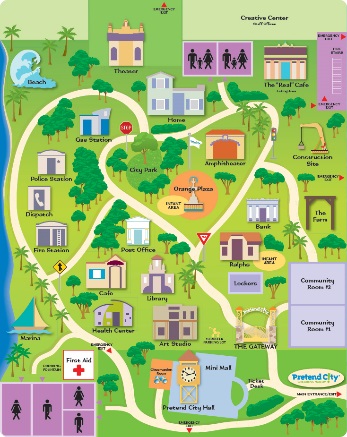 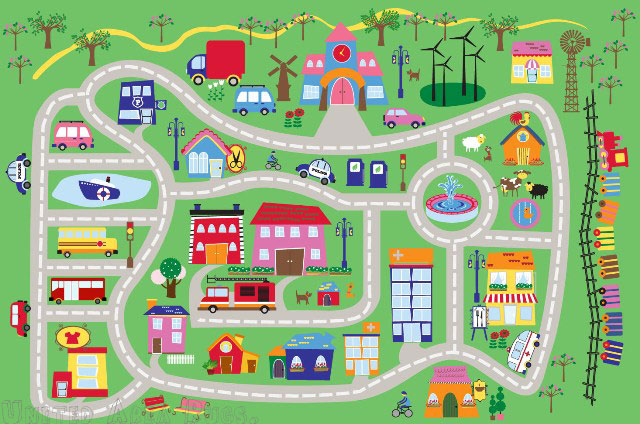 